МУНИЦИПАЛЬНОЕ ОБРАЗОВАНИЕ «БИРОФЕЛЬДСКОЕ СЕЛЬСКОЕ ПОСЕЛЕНИЕ»БИРОБИДЖАНСКОГО МУНИЦИПАЛЬНОГО РАЙОНАЕВРЕЙСКОЙ АВТОНОМНОЙ ОБЛАСТИАДМИНИСТРАЦИЯ СЕЛЬСКОГО ПОСЕЛЕНИЯПОСТАНОВЛЕНИЕот 17 ноября 2016 г. N 235Об утверждении методики расчета компенсационной стоимости за вынужденное уничтожение или повреждение древесно-кустарниковой растительности и растительности на земельных участках, государственная собственность на которые не разграничена, в границах Бирофельдского сельского поселения и на земельных участках, являющихся собственностью муниципального образования «Бирофельдское сельское поселение»     В соответствии с Федеральным законом Российской Федерации от 06.10.2003 N 131-ФЗ "Об общих принципах организации местного самоуправления в Российской Федерации", Уставом муниципального образования "Бирофельдское сельское поселение", Правилами вынужденного уничтожения и повреждения древесно-кустарниковой растительности и растений на территории Бирофельдского сельского поселения, утвержденными решением Собрания депутатов муниципального образования "Бирофельдское сельское поселение" от 02.09.2016 N 180, в целях возмещения вреда, причиненного вследствие повреждения и (или) уничтожения древесно-кустарниковой растительности и растений на территории Бирофельдского сельского поселения,     ПОСТАНОВЛЯЮ:     1. Утвердить прилагаемую Методику расчета компенсационной стоимости за вынужденное уничтожение или повреждение древесно-кустарниковой растительности и растений на земельных участках, государственная собственность на которые не разграничена, в границах Бирофельдского сельского поселения и на земельных участках, являющихся собственностью муниципального образования "Бирофельдское сельское поселение".     2. Контроль за выполнением постановления возложить на специалиста 1 разряда, землеустроителя администрации сельского поселения - Куницыну Татьяну Юрьевну.     3. Настоящее постановление опубликовать в Информационном бюллетене Бирофельдского сельского поселения Биробиджанского муниципального района Еврейской автономной области.     4. Настоящее постановление вступает в силу после его официального опубликования.Глава сельского поселения М.Ю.ВОРОНУТВЕРЖДЕНАпостановлением администрациисельского поселенияот 17.11.2016 N 235 Методикарасчета компенсационной стоимости за вынужденное уничтожение или повреждение древесно-кустарниковой растительности и растений на земельных участках, государственная собственность на которые не разграничена, в границах Бирофельдского сельского поселения и на земельных участках, являющихся собственностью Муниципального образования «Бирофельдское сельское поселение»1. Общие положения     1.1. Методика расчета компенсационной стоимости за вынужденное уничтожение и (или) повреждение древесно-кустарниковой растительности и растений на земельных участках, государственная собственность на которые не разграничена, и на земельных участках, являющихся собственностью муниципального образования "Бирофельдское сельское поселение" (далее - Методика), применяется для исчисления размера ущерба, который возник или может возникнуть в результате уничтожения или повреждения древесно-кустарниковой растительности и растений на территории Бирофельдского сельского поселения.     1.2. Таксы восстановительной стоимости за уничтожение и повреждение древесно-кустарниковой растительности и растений приведены в таблице 1.     1.3. Восстановительная стоимость отдельно стоящих деревьев определяется по породам, диаметру ствола на высоте 1,3 м от земли.     1.4. При произрастании от корневой системы или ствола дерева до высоты дерева 1,3 метра от земли нескольких стволов учитывается каждый ствол отдельно.     1.5. Размер компенсационной стоимости за вынужденное уничтожение и (или) повреждение объектов растительного мира, заготовка древесины которых не допускается, рассчитывается по таксам, приведенным в таблице 2.     1.6. Перечень видов (пород) деревьев и кустарников, заготовка древесины которых не допускается, приведен в таблице 3.Таблица 1Таксывосстановительной стоимости одного дерева и кустарника (руб.)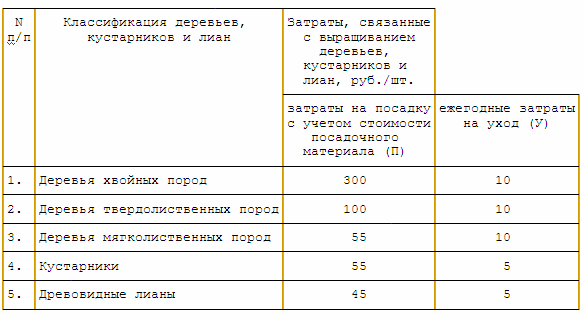 Размер затрат, связанных с выращиванием деревьев, кустарников и лиан до возраста уничтоженных или поврежденных дерева, кустарника, лианы, определяется по формуле:З = У x В + П,где:З - размер затрат, связанных с выращиванием деревьев, кустарников и лиан до возраста уничтоженных или поврежденных;У - ежегодные затраты на уход;В - возраст уничтоженного или поврежденного дерева, кустарника, лианы (Справочник лесоустроителя Дальнего Востока, г. Хабаровск, 1973 г.);П - затраты на посадку с учетом стоимости посадочного материала.Таблица 2 Таксыдля исчисления размера ущерба, причиненного деревьям и кустарникам, заготовка древесины которых не допускается (руб./куб. м)Таблица 3 Переченьвидов (пород) деревьев и кустарников, заготовка древесины которых не допускается Муниципальныйрайон Таксы за единицу объемауничтоженных, поврежденныхили срубленных деревьев,рублей/куб. м Таксы за единицу объемауничтоженных, поврежденныхили срубленных деревьев,рублей/куб. м Таксы за 1 уничтоженный,поврежденный или срубленныйкустарник, рублей Таксы за 1 уничтоженный,поврежденный или срубленныйкустарник, рублей при рубке,уничтоженииилиповреждениидо степенипрекращенияроста деревьев приповреждении,не влекущемпрекращенияростадеревьев при рубке,уничтожении илиповреждениидо степенипрекращенияростакустарников приповреждении,не влекущемпрекращенияростакустарников Валдгеймское сельское поселение 7038 1407,6 239,3 112,6 N п/п N п/п Виды (породы) деревьев и кустарников                 Деревья                                                                  Деревья                                                                  Деревья                                                                  1 Абрикос (все виды рода Абрикос) - Armeniaca Scop.                    Абрикос (все виды рода Абрикос) - Armeniaca Scop.                    2 Аралия материковая - Aralia continentalis Kitag.                     Аралия материковая - Aralia continentalis Kitag.                     3 Аралия сердцевидная - Aralia cordata Thunb.                          Аралия сердцевидная - Aralia cordata Thunb.                          4 Бархат амурский - Phellodendron amurense Rupr.                       Бархат амурский - Phellodendron amurense Rupr.                       5 Бархат сахалинский - Phellodendron sachalinense (Fr. Schmidt) Sarg.  Бархат сахалинский - Phellodendron sachalinense (Fr. Schmidt) Sarg.  6 Береза карельская -  Betula  pendula  Roth  var.  carelica  (Merckl.)Hamet-Ahti.                                                          Береза карельская -  Betula  pendula  Roth  var.  carelica  (Merckl.)Hamet-Ahti.                                                          7 Береза Максимовича - Betula maximowicziana Regel.                    Береза Максимовича - Betula maximowicziana Regel.                    8 Береза Радде - Betula raddeana Trautv.                               Береза Радде - Betula raddeana Trautv.                               9 Береза Шмидта - Betula schmidtii Regel.                              Береза Шмидта - Betula schmidtii Regel.                              10 Ботрокариум спорный - Bothrocaryum  controversum  (Hemsl.  ex  Prain)Pojarkov.                                                            Ботрокариум спорный - Bothrocaryum  controversum  (Hemsl.  ex  Prain)Pojarkov.                                                            11 Вишня (все виды рода Вишня) - Cerasus Mill.                          Вишня (все виды рода Вишня) - Cerasus Mill.                          12 Груша (все виды рода Груша) - Pyrus L.                               Груша (все виды рода Груша) - Pyrus L.                               13 Дзельква - Zelkova carpinifolia (Pall.) C. Koch.                     Дзельква - Zelkova carpinifolia (Pall.) C. Koch.                     14 Дуб зубчатый - Quercus dentata Thunb.                                Дуб зубчатый - Quercus dentata Thunb.                                15 Дуб курчавый - Quercus crispula Blume.                               Дуб курчавый - Quercus crispula Blume.                               16 Ель Глена - Picea glehnii (Fr. Schmidt) Mast.                        Ель Глена - Picea glehnii (Fr. Schmidt) Mast.                        17 Калопанакс семилопастный, диморфант - Kalopanax septemlobus  (Thunb.)Koidz.                                                               Калопанакс семилопастный, диморфант - Kalopanax septemlobus  (Thunb.)Koidz.                                                               18 Каштан посевной - Castanea sativa Mill.                              Каштан посевной - Castanea sativa Mill.                              19 Клен ложноплатановый, или белый (явор) - Acer pseudoplatanus L.      Клен ложноплатановый, или белый (явор) - Acer pseudoplatanus L.      20 Клен японский - Acer japonicum Thunb.                                Клен японский - Acer japonicum Thunb.                                21 Лапина  крылоплодная  -  Pterocarya  pterocarpa  (Michx.)  Kunth   exIljinsk.                                                             Лапина  крылоплодная  -  Pterocarya  pterocarpa  (Michx.)  Kunth   exIljinsk.                                                             22 Липа Максимовича - Tilia maximowicziana Shirasawa.                   Липа Максимовича - Tilia maximowicziana Shirasawa.                   23 Лиственница ольгинская - Larix olgensis A. Henry.                    Лиственница ольгинская - Larix olgensis A. Henry.                    24 Магнолия снизу-белая - Magnolia hupoleuca Siebold et Zucc.  (Magnoliaobovata Thunb.)                                                      Магнолия снизу-белая - Magnolia hupoleuca Siebold et Zucc.  (Magnoliaobovata Thunb.)                                                      25 Мелкоплодник ольхолистный, рябина ольхолистная - Micromeles alnifolia(Siebold et Zucc.) Koehne [Sorbus alnifolia  (Siebold  et  Zucc.)  C.Koch]                                                                Мелкоплодник ольхолистный, рябина ольхолистная - Micromeles alnifolia(Siebold et Zucc.) Koehne [Sorbus alnifolia  (Siebold  et  Zucc.)  C.Koch]                                                                26 Можжевельник вонючий - Juniperus foetidissima Willd.                 Можжевельник вонючий - Juniperus foetidissima Willd.                 27 Можжевельник высокий - Juniperus excelsa Bieb.                       Можжевельник высокий - Juniperus excelsa Bieb.                       28 Можжевельник твердый -  Juniperus  rigida  Siebold  et  Zucc.  subsp.litoralis Urussov.                                                   Можжевельник твердый -  Juniperus  rigida  Siebold  et  Zucc.  subsp.litoralis Urussov.                                                   29 Орех айлантолистный - Juglans ailanthifolia Carr.                    Орех айлантолистный - Juglans ailanthifolia Carr.                    30 Орех маньчжурский - Juglans mandshurica Maxim.                       Орех маньчжурский - Juglans mandshurica Maxim.                       31 Орех грецкий - Juglans regia L.                                      Орех грецкий - Juglans regia L.                                      32 Орех медвежий, лещина древовидная - Corylus colurna L.               Орех медвежий, лещина древовидная - Corylus colurna L.               33 Пихта Майра - Abies mayriana (Miyabe et Kudo) Miyabe et Kudo.        Пихта Майра - Abies mayriana (Miyabe et Kudo) Miyabe et Kudo.        34 Исключен. -  Правительства РФ от 18.09.2007 N 597       Исключен. -  Правительства РФ от 18.09.2007 N 597       35 Пихта цельнолистная, или маньчжурская - Abies holophylla Maxim.      Пихта цельнолистная, или маньчжурская - Abies holophylla Maxim.      36 Пихта грациозная - Abies gracilis Kom.                               Пихта грациозная - Abies gracilis Kom.                               37 Платан восточный - Platanus orientalis L.                            Платан восточный - Platanus orientalis L.                            38 Самшит (все виды рода Самшит) - Buxus L.                             Самшит (все виды рода Самшит) - Buxus L.                             39 Слива растопыренная, алыча - Prunus divaricata Ledeb.                Слива растопыренная, алыча - Prunus divaricata Ledeb.                40 Сосна густоцветная - Pinus densiflora Siebold et Zucc.               Сосна густоцветная - Pinus densiflora Siebold et Zucc.               41 Сосна меловая - Pinus sylvestris L. var. cretacea Kalenicz. ex Kom.  Сосна меловая - Pinus sylvestris L. var. cretacea Kalenicz. ex Kom.  42 Сосна могильная - Pinus x funebris Kom.  (P.  densiflora  Siebold  etZucc. xP. sylvestris L.)                                             Сосна могильная - Pinus x funebris Kom.  (P.  densiflora  Siebold  etZucc. xP. sylvestris L.)                                             43 Сосна Палласа - Pinus pallasiana D. Don.                             Сосна Палласа - Pinus pallasiana D. Don.                             44 Сосна пицундская - Pinus pityusa Stev.                               Сосна пицундская - Pinus pityusa Stev.                               45 Тис остроконечный - Taxus cuspidata Siebold et Zucc. ex Endl.        Тис остроконечный - Taxus cuspidata Siebold et Zucc. ex Endl.        46 Тис ягодный - Taxus baccata L.                                       Тис ягодный - Taxus baccata L.                                       47 Фисташка туполистная - Pistacia mutica Fisch. et C.A. Mey.           Фисташка туполистная - Pistacia mutica Fisch. et C.A. Mey.           48 Хмелеграб обыкновенный - Ostrya carpinifolia Scop.                   Хмелеграб обыкновенный - Ostrya carpinifolia Scop.                   49 Хурма обыкновенная - Diospyros lotus L.                              Хурма обыкновенная - Diospyros lotus L.                              50 Шелковица, тут (род) - Morus L.                                      Шелковица, тут (род) - Morus L.                                      51 Яблоня (все виды рода Яблоня) - Malus Mill.                          Яблоня (все виды рода Яблоня) - Malus Mill.                          52 Ясень  шерстистый,  ясень  Зибольда  -  Fraxinus  lanuginose   Koidz.(Fraxinus sieboldiana auct.)                                         Ясень  шерстистый,  ясень  Зибольда  -  Fraxinus  lanuginose   Koidz.(Fraxinus sieboldiana auct.)                                         Кустарники                                                               Кустарники                                                               Кустарники                                                               1 Жимолость Толмачева - Lonicera tolmatchevii Pojark.                  Жимолость Толмачева - Lonicera tolmatchevii Pojark.                  2 Калина Райта - Viburnum wrightii Miq.                                Калина Райта - Viburnum wrightii Miq.                                3 Клекачка колхидская - Staphylea colchica Stev.                       Клекачка колхидская - Staphylea colchica Stev.                       4 Клекачка перистая - Staphylea pinnata L.                             Клекачка перистая - Staphylea pinnata L.                             5 Падуб Сугероки - Ilex sugerokii Maxim.                               Падуб Сугероки - Ilex sugerokii Maxim.                               6 Экзохорда пильчатолистная - Exochorda serratifolia S. Moore          Экзохорда пильчатолистная - Exochorda serratifolia S. Moore          